PIJ CHARTRES METROPOLE 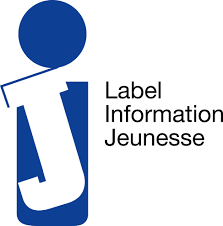 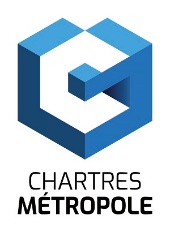 Agenda des animations proposées par le Point Information JeunesseJanvier 2023ATELIER BAFA Viens t’informer sur le BAFA, les aides possibles, les formations disponibles, …- Mercredi 04/01 de 14h à 16h au PIJ Saint Georges sur Eure (4 bis place de la république)- Mercredi 11/01 de 14h à 16h au PIJ Sours (Adresse communiquée à l’inscription)- Mercredi 18/01 de 14h à 16h au PIJ Maintenon (1 rue pont rouge)Atelier gratuit sur inscriptionSOLIDARITELe PIJ de Chartres Métropole organise une action solidaire au profit des blouses roses de Chartres !Samedi 21 Janvier 2023 : De 14h à 18h à la salle Roger Saget 28190 SAINT GEORGES SUR EURE Jeux de Société en famille avec « Jeux Pétille » au profit de l’association les Blouses Roses Entrée avec participation libre pour l’association « Les Blouses Roses »Point Information Jeunesse de Chartres Métropole Place des Halles 28000 CHARTRES02.37.26.98.86.pij.chartres-metropole@ijcentre.frfacebook.com/Point-Information-Jeunesse-Chartres-Metropole